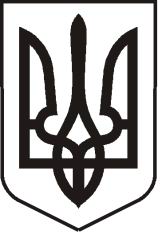 У К Р А Ї Н АЛ У Г А Н С Ь К А    О Б Л А С Т ЬП О П А С Н Я Н С Ь К А    М І С Ь К А    Р А Д А Ш О С Т О Г О   С К Л И К А Н Н ЯРОЗПОРЯДЖЕННЯміського  голови     «09» грудня 2019 р.	                    м. Попасна                                   № 02-02/288                     Про  заохочення з нагоди Дня вшанування учасників ліквідаціїнаслідків аварії на ЧАЕС                   У зв’язку з проведенням районних та міських заходів з  нагоди Дня вшанування учасників ліквідації наслідків аварії на ЧАЕС, згідно з Міською цільовою Програмою відзначення державних, міських, професійних свят, ювілейних дат, заохочення за заслуги перед територіальною громадою м. Попасна на 2019 рік, затвердженої рішенням сесії міської ради  від 21.12.2018 № 101/3, керуючись п.20 ч.4 ст. 42 Закону України «Про місцеве самоврядування в Україні»:1. Керівництву міської ради та її виконкому взяти участь в заходах,  присвячених Дню вшанування учасників ліквідації наслідків аварії на ЧАЕС, які відбудуться                13 грудня 2019 року.  2. Вручити ліквідаторам аварії на ЧАЕС матеріальне заохочення у розмірі  621,12 грн. згідно списку (додаток).3. За кошти місцевого бюджету сплатити ПДФО та військовий збір за кожного                     з нагороджених.           4. Видати кошти під звіт в сумі 2500,00 грн. начальнику організаційного відділу                  Висоцькій Наталії для вручення  представникам місцевого самоврядування                                        у вигляді матеріального заохочення.           5. Витрати  на  матеріальне заохочення    віднести за рахунок  коштів виконкому             міської ради на Міську цільову Програму відзначення державних, міських,             професійних свят, ювілейних дат, заохочення за заслуги перед територіальною            громадою м. Попасна на 2019 рік. Кошторис витрат  затвердити (додається).           6. Контроль за виконанням даного розпорядження покласти на начальника             організаційного відділу виконкому міської ради Висоцьку Н. та начальника             фінансово -  господарського відділу виконкому міської ради Омельченко Я.                     Міський голова                                                            Юрій ОнищенкоВисоцька, 2 05 65Додаток  до розпорядження міського голови від 09.12.2019 № 02-02/288СПИСОК нагороджених для вручення  матеріального заохочення                           1. Алексєєнко Володимир Павлович– 621,12 грн.2. Квашенко Віктор Олександрович – 621,12 грн.3. Попов Віктор Петрович - 621,12 грн.4. Свистула Георгій Федорович – 621,12 грн.5. Татієвський Анатолій Анатолійович - 621,12 грн.     Керуючий справами                                                                      Любов КулікДодаток  до розпорядження міського голови від 09.12.2019 № 02-02/288К О Ш ТО Р И Свитрат з нагоди Дня вшанування учасників ліквідації наслідків аварії на ЧАЕС       1. Матеріальне заохочення       5 чол.*621,12 грн.          -  3105,60грн.                            ВСЬОГО:      3105,60 грн. (три тисячі  сто п’ять грн. 60 коп.)	Любов КулікКеруючий справамиНачальник фінансово-господарського відділу,головний бухгалтер        	                                                               Яна Омельченко